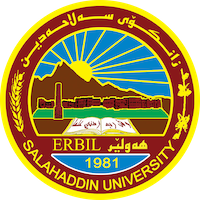 Academic Curriculum Vitae Personal Information: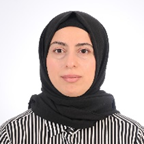 Full Name: Suzan salahaddin taha	Academic Title: assistant lectureEmail: (university email) : Suzan.taha@su.edu.krdMobile: +9647504934444Education:Employment:Qualifications Teaching experienceResearch and publicationsState all researches, publication you made.Conferences and courses attendedGive details of any conferences you have attended, and those at which you have presented delivered poster presentations.Funding and academic awards List any bursaries, scholarships, travel grants or other sources of funding that you were awarded for research projects or to attend meetings or conferences.Professional memberships List any membership you hold of any professional body or learned society relevant to your research or other life activities.Professional Social Network Accounts:ORCID ID: https://orcid.org/0000-0002-6363-7952Academic Profile: https://academics.su.edu.krd/suzan.tahaGoogle schttps://scholar.google.com/citations?hl=en&user=C7ctrooAAAAJ&view_op=list_works&gmla=AJsN-F48tFlZyZys-jDFpj5v4uWpMF-SHpbQyVcdYobuWnATzaaX-30G3dkixl9J-P7n_ZS4HMP5SSo8mZQhfL7dOv_b6qqYLKZmHYLDh0_XD4-xGAggeP0It is also recommended to create an academic cover letter for your CV, for further information about the cover letter, please visit below link:https://career-advice.jobs.ac.uk/cv-and-cover-letter-advice/academic-cover-letter/ 2014-2018 M. Sc. in Analytical Chemistry, Department of Chemistry College of Science- University of Salahaddin Iraq 2003-2007B.Sc. Chemistry, Department of Chemistry, College of Science- University of Salahaddin Iraq  2014-2018 Assistant Lecturer Chemistry Department-College of Science Salahaddin University 2007-2011 Assistant Chemistry Chemistry Department-College of Science Salahaddin University 2015- 2019Analytical Chemistry 2nd-grade students / Chemistry Department-College of Science Salahaddin University 2019-2020Analytical chemistry 1st-grade students / Department of Environment Science and Health- College of ScienceSalahaddin University2019-2020Analytical chemistry1st-grade students / Department of Geology College of ScienceSalahaddin University2020-up to dateNatural products1st-grade students / Department of Environment Science and Health- College of ScienceSalahaddin University2020-up to dateAnalytical chemistry 1st-grade students / Department of Environment Science and Health- College of ScienceSalahaddin University